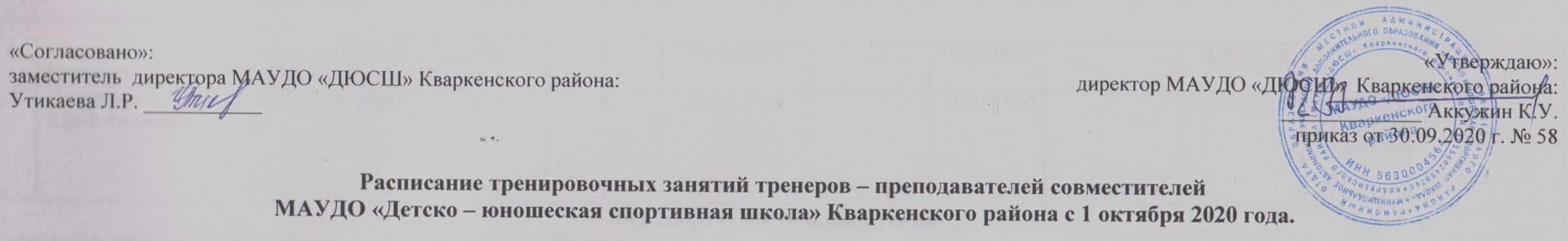 №Ф.И.О. тренера - преподавателяМесто проведенияГруппыНагрузкаПонедельникВторникСредаЧетвергПятницаСубботаВоскресеньеВид спорта: волейболВид спорта: волейболВид спорта: волейболВид спорта: волейболВид спорта: волейболВид спорта: волейболВид спорта: волейболВид спорта: волейболВид спорта: волейболВид спорта: волейболВид спорта: волейболВид спорта: волейбол1.БаулинаЕлена ВикторовнаФилиал на базе МАОУ «Таналыкская СОШ»СОГ114.35-15.052.Галиулина Анна ГеннадьевнаФилиал на базе МАОУ «Кировская СОШ»СОГ318.00-18.3018.30-19.0019.00-19.303.Трофимова Наталья ЕвгеньевнаФилиал на базе МАОУ «Аландская СОШ»СОГСОГ1112.50-13.2013.55-14.25Вид спорта: гиревой спорт.Вид спорта: гиревой спорт.Вид спорта: гиревой спорт.Вид спорта: гиревой спорт.Вид спорта: гиревой спорт.Вид спорта: гиревой спорт.Вид спорта: гиревой спорт.Вид спорта: гиревой спорт.Вид спорта: гиревой спорт.Вид спорта: гиревой спорт.Вид спорта: гиревой спорт.Вид спорта: гиревой спорт.1.Климов Эдуард ВикторовичФилиал на базе МАОУ «СОШ № 20»СОГ618.30-19.0019.00-19.3018.30-19.0019.00-19.3018.30-19.0019.00-19.30Вид спорта: греко-римская борьба.Вид спорта: греко-римская борьба.Вид спорта: греко-римская борьба.Вид спорта: греко-римская борьба.Вид спорта: греко-римская борьба.Вид спорта: греко-римская борьба.Вид спорта: греко-римская борьба.Вид спорта: греко-римская борьба.Вид спорта: греко-римская борьба.Вид спорта: греко-римская борьба.Вид спорта: греко-римская борьба.Вид спорта: греко-римская борьба.1.Жамбуршин Кувандык АбдулгалямовичФилиал на базе МАОУ «Первомайская  СОШ»СОГ416.00-16.3016.30-17.0016.00-16.3016.30-17.002.Шакиров Рамиль РавиловичФилиал на базе МАОУ «Бриентская СОШ»СОГСОГ1618.00-18.3018.30-19.0016.00-16.3018.00-18.3018.30-19.0018.00-18.3018.30-19.00Вид спорта: лыжные гонки.Вид спорта: лыжные гонки.Вид спорта: лыжные гонки.Вид спорта: лыжные гонки.Вид спорта: лыжные гонки.Вид спорта: лыжные гонки.Вид спорта: лыжные гонки.Вид спорта: лыжные гонки.Вид спорта: лыжные гонки.Вид спорта: лыжные гонки.Вид спорта: лыжные гонки.Вид спорта: лыжные гонки.1.Власова Наталья НиколаевнаФилиал на базе МАОУ «Уртазымская СОШ»СОГ114.50-15.202.Денисова Татьяна ВалентиновнаФилиал на базе МАОУ «Новооренбургская СОШ»СОГ114.00-14.303.Карачков Юрий ГригорьевичФилиал на базе МАОУ «Зеленодольская СОШ»СОГСОГ6116.00-16.3016.30-17.0016.00-16.3016.30-17.0014.00-14.3016.00-16.3016.30-17.004.Полежаев Петр ИвановичФилиал на базе МАОУ «СОШ № 20»СОГ314.00-14.3014.00-14.3014.00-14.305.Семиренко Юрий АндреевичДК «Колос», лыжная трассаСОГСОГ6317.20-17.5017.20-17.5017.20-17.5017.20-17.5017.20-17.5012.00-12.3012.30-13.0013.00-13.3011.00-11.30Вид спорта: настольный теннис.Вид спорта: настольный теннис.Вид спорта: настольный теннис.Вид спорта: настольный теннис.Вид спорта: настольный теннис.Вид спорта: настольный теннис.Вид спорта: настольный теннис.Вид спорта: настольный теннис.Вид спорта: настольный теннис.Вид спорта: настольный теннис.Вид спорта: настольный теннис.Вид спорта: настольный теннис.1.Алламуратова София ФаритовнаФилиал на базе МАОУ «Просторская СОШ»СОГСОГ1216.00-16.3016.00-16.3016.30-17.002.Чернышенко Александр ВикторовичФилиал на базе МАОУ «Кировская СОШ»СОГ318.00-18.3018.30-19.0019.00-19.30Вид спорта: фитнес.Вид спорта: фитнес.Вид спорта: фитнес.Вид спорта: фитнес.Вид спорта: фитнес.Вид спорта: фитнес.Вид спорта: фитнес.Вид спорта: фитнес.Вид спорта: фитнес.Вид спорта: фитнес.Вид спорта: фитнес.Вид спорта: фитнес.1.Вербах Анастасия СергеевнаФОК «Мечта»СОГ618.00-18.3018.30-19.0018.00-18.3018.30-19.0018.00-18.3018.30-19.00Вид спорта: футбол.Вид спорта: футбол.Вид спорта: футбол.Вид спорта: футбол.Вид спорта: футбол.Вид спорта: футбол.Вид спорта: футбол.Вид спорта: футбол.Вид спорта: футбол.Вид спорта: футбол.Вид спорта: футбол.Вид спорта: футбол.1.Вершинин Александр НиколаевичФилиал на базе МАОУ «Уральская СОШ»СОГ318.00-18.3018.30-19.0018.00-18.30Вид спорта: шахматы.Вид спорта: шахматы.Вид спорта: шахматы.Вид спорта: шахматы.Вид спорта: шахматы.Вид спорта: шахматы.Вид спорта: шахматы.Вид спорта: шахматы.Вид спорта: шахматы.Вид спорта: шахматы.Вид спорта: шахматы.Вид спорта: шахматы.1.Карпова Любовь НиколаевнаФОК «Мечта»СОГ112.30-13.002.Рываев Сергей МихайловичФилиал на базе МАОУ «Кульминская СОШ»СОГСОГ1317.00-17.3017.00-17.3014.30-15.0017.00-17.30